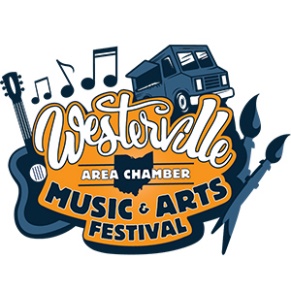 2022 Westerville Music & Arts Festival GuideThis 16-page glossy event booklet is the place for information about the festival including a schedule of entertainment, artists, food vendors, a map, and more.Distribution: The Festival Guide will be delivered to over 26,394 households throughout the Westerville ThisWeek/News & Public Opinion on July 7. An additional 5,500 copies will be distributed at the festival.Advertiser’s logos will appear in ¼ page promotional ads that run through Gahanna, New Albany, and Delaware on June 30 and July 7. 
Important DatesPublishes: July 7Space Reservation: June 3All ads final by: June 10Contact Stacey Rusterholz to reserve your space today! 614-882-8917 or srusterholz@westervillechamber.com
Ad sizeDimensionsRateBack Cover4.87” x 7.87”$1500Inside Front Cover4.87” x 7.87”$1000Inside Back Cover4.87” x 7.87”$850Full Page4.87” x 7.87”$750½ Page4.87” x 3.84”$500¼ Page2.43” x 3.84”$250